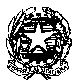 Centro Provinciale per l’Istruzione degli Adulti (CPIA) di CatanzaroAlfabetizzazione Lingua Italiana; I Ciclo di istruzione;  Raccordi Istruzione II CicloSede Amministrativa  (Dirigenza ed Uffici):Viale Campanella n.193, Gagliano - 88100 CatanzaroSedi  Associate in  Catanzaro; Chiaravalle C.le; Cropani;Falerna; Girifalco;Lamezia Terme; Santa Caterina dello Ionio; Soverato    CM:CZMM19300V                                                   Posta Elettronica: czmm19300v@istruzione.it	                         Tel.: 0961 770402    C.F. 97083910790                                             Posta Elettronica Certificata: czmm19300v@pec.istruzione.it             Sito internet: www.cpiacatanzaro.edu.it                      ____________________________________________________________________________________________________________________________             Prot. n.842                                       Catanzaro, 17/04/2024Oggetto: determina a contrarre per acquisto  materiale di cancelleriaIl Dirigente ScolasticoVISTO  il D.lgs. 18/04/2016 n.50 codice dei contratti pubblici;VISTO  il D.lgs n.56 del 19/04/2017;VISTO  il D.lgs 165/2001 con particolare riferimento agli artt.5,17e 25;VISTA  la Legge 241/1990 “Norme in materia di procedimento amministrativo e il diritto di accesso ai documenti amministrativi” e, in dettaglio, l’art.4 che predispone l’individuazione del responsabile del procedimento amministrativo; VISTO  il regolamento di contabilità approvato con D.I. n.129/2018;VISTA  la deliberazione del C.I.  del 24/11/2023 con la quale è stata approvato  il P.A. 2024;CONSIDERATO  che l’Istituto deve procedere all’acquisto di beni e servizi indispensabili all’erogazione del servizio scolastico;ACCERTATO  che sussiste la copertura finanziaria;ATTESO che trattasi di fornitura inferiore alle soglie di spesa entro le quali si può procedere per affido diretto;TENUTO CONTO che ad esito della ricognizione di mercato realizzata per le vie brevi l’offerta della ditta destinataria dell’ordine risulta oggettivamente la più conveniente nel rapporto qualità-prezzo di beni e servizi di cui la scuola ha necessità di acquisto  secondo ìl principio e il criterio dell’economicità, del risparmio dei soldi pubblici, dei criteri nel loro insieme di cui all’art. 30 comma 1; art.34;  art.42 del Codice dei Contratti pubblici,del migliore utilizzo delle disponibilità tale da permettere coperture più ampie e ottimali ad esito degli acquisti realizzati, assumendo tutto ciò valore di motivazione;TENUTO CONTO altresì che l’individuazione è stata effettuata seguendo il criterio della rotazione, intesa come congrua turnazione nell’individuazione delle aziende che si rendano disponibili;CONSIDERANDO che al fine del soddisfacimento della verifica del possesso, da parte della ditta individuata, dei requisiti generali e minimi (di cui  all’art. 80 del Codice dei contratti pubblici e norme ad esso correlate) si acquisisce apposita dichiarazione con valore di autocertificazione da parte della stessa ditta; ATTESO che al momento questa stazione appaltante non è a conoscenza di motivi e divieti di qualsiasi natura che si configurino ostativi all’acquisto di beni e servizi da parte della scuola nei confronti del soggetto destinatario della commessa de quo;CONSIDERATO che l’acquisto dei beni, nella fattispecie, si rappresenta come soluzione la più funzionale economica;ATTESO altresì che trattasi di affidamento di modico valore (sotto i 2500,00 euro);Determina1.L’avvio della  procedura in economia, mediante affidamento diretto, per acquisto di mat. cancelleria per un importo di €. 30,00 comprensivo di IVA ;2. Di produrre l’ordine per l’acquisto dei beni e servizi di cui sopra alla ditta: Cartolibreri AEMME di Ruoppolo  - Catanzaro;3. Di impegnare la somma di €. 23,50   nei Progetti  pe certificazioni e corsi professionali  P8” Prefettura”;4. Di procedere ai seguenti adempimenti:a) Di verificare le convenzioni CONSIP;b ) di assegnare il CIG ;c ) di richiedere ed acquisire il DURC ;d) di richiedere ed acquisire alla ditta aggiudicatrice l’IBAN del c/c bancario/postale dedicato;e) di richiedere ed  acquisire la dichiarazione sostitutiva, da parte della ditta individuata, dalla quale risulti il possesso dei requisiti di carattere generale di cui all’art.80 del Codice dei contratti pubblici e speciale, ove previsti;f) di consultare il casellario ANAC;Dando atto che:- In mancanza del soddisfacimento dei passaggi relativi all’avvio della procedura sopraelencata verrà automaticamente a cessare l’effetto della presente determina , con riserva da parte di questa stazione appaltante di eventuali alti provvedimenti valutati successivamente, nell’ambito delle norme vigenti in materia;- Il RUP è il Dirigente Scolastico dell’Istituto e  il responsabile del procedimento è il DSGA della SCUOLA;.-Sulla presente determina è stato apposto il visto di regolarità contabile, attestante la copertura finanziaria da parte del DSGA.                                                                                                                        Il Dirigente Scolastico                                                                                                                    Dott. Giancarlo CaroleoSi dichiara che in pari data  la sottoscritta DSGA ha consultato il sito della CONSIP da cui risulta che relativamente alla quantità dei beni da acquisire: ___ Sono;  X  Non sono in essere Convenzioni.                                                                                                  ______________________________  